№ 28                                                                                                                                 15 декабря 2017 гР Е Ш Е Н И ЕК А Р А РО бюджете Александровского сельского поселения Лаишевского муниципального района Республики Татарстан на 2018 годи на плановый период 2019 и 2020 годов 	В соответствии с Бюджетным кодексом Российской Федерации, Бюджетным кодексом  Республики Татарстан, Федеральным законом от 06.10.2003 года №131-ФЗ «Об общих принципах организации местного самоуправления в Российской Федерации», руководствуясь Уставом муниципального образования «Александровское сельское поселение Лаишевского муниципального района Республики Татарстан», рассмотрев проект бюджета Александровского сельского поселения Лаишевского муниципального района Республики Татарстан на 2018 год и на плановый период 2019 и 2020 годов, Совет Александровского сельского поселения Лаишевского муниципального района Республики Татарстан решил:1. Утвердить бюджет сельского поселения Лаишевского муниципального района Республики Татарстан на 2018 год и на плановый период 2019 и 2020  годов.      Статья 11.Утвердить основные характеристики бюджета Александровского сельского поселения Лаишевского муниципального района Республики Татарстан на 2018 год:      	 1) Прогнозируемый общий объем доходов бюджета Александровского сельского поселения Лаишевского муниципального района Республики Татарстан в сумме 2900,5 тыс. рублей.       	 2) Общий объем расходов бюджета Александровского сельского поселения Лаишевского муниципального района  Республики Татарстан в сумме 2900,5 тыс. рублей.             3) Дефицит бюджета Александровского сельского поселения Лаишевского муниципального района Республики Татарстан на 2018 год равным нулю.     	 2. Утвердить основные характеристики бюджета Александровского сельского поселения Лаишевского муниципального района Республики Татарстан на 2019 и на 2020 год:       	 1). Прогнозируемый общий объем доходов бюджета Александровского сельского поселения Лаишевского муниципального района Республики Татарстан на 2019 год в сумме 2943,3 тыс. рублей и на 2020 год в сумме 2991,2 тыс. рублей.       	 2) Общий объем расходов бюджета Александровского Александровского сельского поселения Лаишевского муниципального района Республики Татарстан на 2019 год  в сумме 2943,3 тыс. рублей, в том числе условно утвержденные расходы в сумме 0,00 тыс. рублей, и на 2020 год в сумме  2991,2 тыс. рублей, в том числе условно утвержденные расходы в сумме 0,00 тыс. рублей.             3) Дефицит бюджета Александровского сельского поселения Лаишевского муниципального района Республики Татарстан на 2019 и на 2020 год равным нулю.   Статья  2Утвердить источники финансирования дефицита бюджета Александровского сельского поселения Лаишевского муниципального района Республики Татарстан на 2018 год и на плановый период 2019 и 2020 годов согласно  приложению 1 к настоящему решению.                                                                                                                                                                                                                                                                                                                               Статья 31.   Утвердить по состоянию на 1 января 2019 года верхний предел внутреннего муниципального долга Александровского сельского поселения Лаишевского муниципального района Республики Татарстан в размере 0,00 тыс. рублей, в том числе верхний предел обязательств по муниципальным гарантиям в размере 0,00  тыс. рублей. 2. Утвердить по состоянию на 1 января 2020 года верхний предел внутреннего муниципального долга Александровского сельского поселения Лаишевского муниципального района Республики Татарстан в размере 0,00 тыс. рублей, в том числе верхний предел обязательств по муниципальным гарантиям в размере 0,0  тыс. рублей. 3. Утвердить по состоянию на 1 января 2021 года верхний предел внутреннего муниципального долга Александровского сельского поселения Лаишевского муниципального района Республики Татарстан в размере 0,00 тыс. рублей, в том числе верхний предел обязательств по муниципальным гарантиям в размере 0,00  тыс. рублей.           4. Установить предельный объем муниципального долга Александровского сельского поселения Лаишевского муниципального района Республики Татарстан:            на 2018 год – в размере 0,00 тыс. рублей;           на 2019 год – в размере 0,00 тыс. рублей;           на 2020 год – в размере 0,00 тыс. рублей.         5. Привлечение заимствований и предоставление муниципальных гарантий Александровским сельским поселением Лаишевского муниципального района Республики Татарстан в 2018-2020 годах не планируется. С учетом этого Программа муниципальных заимствований и муниципальных гарантий на 2018 год и на плановый период 2019 и 2020 годов не составляются.    Статья 4Учесть в бюджете Александровского сельского поселения Лаишевского муниципального района Республики Татарстан прогнозируемые объемы доходов на 2018 год и на плановый период 2019 и 2020 годов согласно приложению 2 к настоящему решению.Статья 5 Утвердить нормативы отчислений доходов в бюджет Александровского сельского поселения Лаишевского муниципального района Республики Татарстан на 2018 год и на плановый период 2019 и 2020 годов согласно приложению 3 к настоящему решению.Статья 6Утвердить в бюджете Александровского сельского поселения Лаишевского муниципального района  Республики Татарстан объем дотаций:- на 2018 год – в размере 1622,9 тыс. рублей;- на 2019 год – в размере  1533,7 тыс. рублей;- на 2020 год – в размере  1566,0 тыс. рублей,  в том числе:Дотация бюджетам поселений на выравнивание уровня бюджетной обеспеченности (по численности) на 2018 год в сумме 17,0 тыс. рублей, на 2019 год в сумме 17,4 тыс. рублей, на 2020 год в сумме 17,6 тыс. рублей.Дотация бюджетам поселений на выравнивание уровня бюджетной обеспеченности на 2018 год в сумме  1561,3 тыс. рублей, на 2019 год в сумме 1471,3 тыс. рублей, на 2020 год в сумме 1502,8 тыс. рублей.Дотация бюджетам поселений на поддержку мер по обеспечению сбалансированности  бюджетов на 2018 год в сумме 44,6 тыс. рублей, на 2019 год в сумме 45,0 тыс. рублей и  на 2020 год в сумме 45,6 тыс. рублей.Статья 7Утвердить в бюджете Александровского сельского поселения Лаишевского муниципального района Республики Татарстан объем субвенций:- на 2018 год -  в размере 263,6 тыс. рублей;- на 2019 год -  в размере 269,9 тыс. рублей;- на 2020 год в сумме 280,0 тыс. рублей, в том числе:1) Субвенция бюджетам поселений на осуществление полномочий по первичному воинскому учету на территориях, где отсутствуют военные комиссариаты на 2018 год в сумме 263,6 тыс. рублей, на 2019 год в сумме 269,9 тыс. рублей, на 2020 год в сумме 280,0 тыс. рублей;Статья 8Установить, что доходы бюджета поселения, поступающие в 2018, 2019 и 2020 годах, формируются за счет доходов от уплаты федеральных, региональных и местных налогов и сборов по нормативам, установленным законодательными актами Российской Федерации, субъекта Российской Федерации и  настоящим решением:- налога на доходы физических лиц – по нормативу 4%;- земельного налога, взимаемого на территории поселения – по нормативу 100%;- налога на имущество физических лиц, взимаемого на территории поселения – по нормативу 100%;- единого сельскохозяйственного налога – по нормативу 50%;- доходы от сдачи в аренду имущества, находящегося в собственности поселений – по нормативу 100%;- прочие доходы от компенсации затрат бюджетов поселений – по нормативу 100%,- поступление от продажи имущества, находящегося в собственности поселений;- доходов от уплаты прочих налогов, сборов, пошлин, платежей, поступлений и неналоговых доходов, подлежащих зачислению в бюджет сельского поселения в соответствии действующим законодательством.Статья 91.Утвердить перечень главных  администраторов доходов бюджета Александровского сельского поселения Лаишевского муниципального района Республики Татарстан согласно приложению 4 к настоящему решению.2.Утвердить  перечень   главных   администраторов  источников  финансирования  дефицита  бюджета Александровского сельского  поселения Лаишевского муниципального района Республики Татарстан – органов местного самоуправления  Лаишевского муниципального района Республики Татарстан согласно  приложению 5 к настоящему решению.Статья 10           1. Утвердить ведомственную структуру расходов бюджета Александровского сельского поселения Лаишевского муниципального района Республики Татарстан на 2018 год и на плановый период 2019 и 2020 годов согласно приложению 6 к настоящему решению.          2. Утвердить распределение бюджетных ассигнований по разделам и подразделам, целевым статьям непрограммного направления деятельности, группам видов расходов классификации расходов  бюджетов бюджета Александровского сельского поселения Лаишевского муниципального района Республики Татарстан на 2018 год и на плановый период 2019 и 2020 годов согласно приложению 7 к настоящему решению.  Статья  11      Утвердить распределение бюджетных ассигнований по целевым статьям непрограммного направления деятельности, группам видов расходов, разделам, подразделам классификации расходов бюджетов бюджета Александровского сельского поселения Лаишевского муниципального района Республики Татарстан на 2018 год и на плановый период 2019 и 2020 годов согласно приложению 8 к настоящему решению.Статья 12Утвердить поквартальное распределение доходов и расходов бюджета Александровского сельского поселения Лаишевского муниципального района Республики Татарстан на 2018 год согласно приложению  9 к настоящему решению.Статья 131. Остатки средств бюджета Александровского сельского поселения Лаишевского муниципального района Республики Татарстан на 1 января 2018 года в объеме, не превышающем сумму остатка неиспользованных бюджетных ассигнований на оплату заключенных от имени Александровского сельского поселения Лаишевского муниципального района Республики Татарстан муниципальных контрактов на поставку товаров, выполнение работ, оказание услуг, подлежащих в соответствии с условиями этих муниципальных контрактов в 2017 году, направляются в 2018 году на увеличение соответствующих бюджетных ассигнований на указанные цели, в случае принятия исполнительным комитетом Александровского сельского поселения Лаишевского муниципального района Республики Татарстан соответствующего решения.2. Установить, что заключение и оплата договоров, исполнение которых осуществляется за счет средств бюджета Александровского сельского поселения Лаишевского муниципального района Республики Татарстан, производятся в пределах утвержденных им лимитов бюджетных обязательств в соответствии с ведомственной, функциональной и экономической классификациями расходов местного бюджета и с учетом принятых и неисполненных обязательств.3. Обязательства, вытекающие из договоров, исполнение которых осуществляется за счет средств бюджета Александровского сельского поселения Лаишевского муниципального района Республики Татарстан, принятые сверх утвержденных лимитов бюджетных обязательств, не подлежат оплате за счет средств бюджета поселения на 2018 год и плановый период 2019 и 2020 годов.4. Учет обязательств, подлежащих исполнению за счет средств бюджета Александровского сельского поселения Лаишевского муниципального района Республики Татарстан на основе смет доходов и расходов, обеспечивается через орган, осуществляющий кассовое обслуживание исполнения бюджета поселения.5. Орган, осуществляющий кассовое обслуживание исполнения бюджета Александровского сельского поселения Лаишевского муниципального района Республики Татарстан, имеет право приостанавливать оплату расходов, нарушающих установленный порядок учета обязательств, подлежащих исполнению за счет средств  бюджета поселения.Статья 14Территориальные органы казначейства осуществляют исполнение бюджета Александровского сельского поселения Лаишевского муниципального района Республики Татарстан на безвозмездной основе, в соответствии с заключенными соглашениями. Статья 15        Органы местного самоуправления поселения не вправе принимать в 2018 году и в плановом периоде 2019 и 2020 годов решения, приводящие к увеличению численности муниципальных служащих и работников учреждений и организации бюджетной сферы, находящихся в ведении сельского поселения, а также расходов на их содержание, за исключением случаев, предусмотренных настоящим решением, законами Республики Татарстан.Статья 16Законодательные и иные нормативные правовые акты органов местного самоуправления муниципального образования, влекущие дополнительные расходы за счет средств бюджета поселения на 2018 год и плановый период 2019 и 2020 годов, а также сокращающие его доходную базу, реализуются и применяются только при наличии соответствующих источников дополнительных поступлений в бюджет поселения и (или) при сокращении расходов по конкретным статьям  бюджета поселения на 2018 год и на плановый период 2019 и 2020 годов, а также после внесения соответствующих изменений в настоящее решение.В случае если реализация правового акта частично (не в полной мере) обеспечена источниками финансирования в бюджет поселения, такой правовой акт реализуется и применяется в пределах средств, предусмотренных на эти цели в бюджете поселения на 2018 год и на плановый период 2019 и 2020 годов.         2. Настоящее решение вступает в силу с 1 января 2018 года.                3. Обнародовать настоящее решение на информационном стенде в здании Исполкома Александровского сельского поселения Лаишевского муниципального района Республики Татарстан, расположенного по адресу: Республика Татарстан, Лаишевский муниципальный район, пос.совхоза им.25 Октября, ул.Центральная, д.7а       4. Контроль за исполнением настоящего решения возложить на комиссию планово-бюджетную и экономического развития Совета Александровского сельского поселения Лаишевского муниципального района Республики Татарстан.Глава Александровского сельского поселения – председательСовета Александровского сельского поселения Лаишевскогомуниципального района Республики Татарстан                                                   Ю.Н.ЗаппароваСОВЕТ АЛЕКСАНДРОВСКОГО СЕЛЬСКОГО ПОСЕЛЕНИЯ ЛАИШЕВСКОГО МУНИЦИПАЛЬНОГО РАЙОНА РЕСПУБЛИКИ ТАТАРСТАН422613 н.п. им. «25 Октября»тел:    8-(84378) -3-54-22факс:  8-(84378) -3-54-22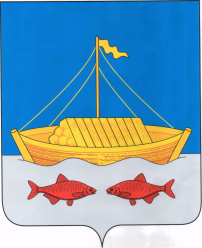 ТАТАРСТАН РЕСПУБЛИКАСЫлаеш МУНИЦИПАЛЬ районЫ АЛЕКСАНДР   АВЫЛ ЖИРЛЕГЕ СОВЕТЫ422613 н.п. им. «25 Октября»тел:    8-(84378) -3-54-22                  факс:   8-(84378) -3-54-22